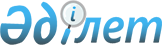 О внесении изменений в приказ Министра образования и науки Республики Казахстан от 2 июля 2021 года № 316 "О распределении государственного образовательного заказа на подготовку кадров с высшим и послевузовским образованием в разрезе групп образовательных программ на 2021-2022, 2022-2023, 2023-2024 учебные годыПриказ и.о. Министра науки и высшего образования Республики Казахстан от 3 марта 2023 года № 91. Зарегистрирован в Министерстве юстиции Республики Казахстан 7 марта 2023 года № 32020
      ПРИКАЗЫВАЮ:
      1. Внести в приказ Министра образования и науки Республики Казахстан от 2 июля 2021 года № 316 "О распределении государственного образовательного заказа на подготовку кадров с высшим и послевузовским образованием в разрезе групп образовательных программ на 2021-2022, 2022-2023, 2023-2024 учебные годы" (зарегистрирован в Реестре государственной регистрации нормативных правовых актов под № 23268) следующие изменения:
      приложение 1 к указанному приказу изложить в редакции согласно приложению 1 к настоящему приказу;
      приложение 2 к указанному приказу изложить в редакции согласно приложению 2 к настоящему приказу;
      приложение 4 к указанному приказу изложить в редакции согласно приложению 3 к настоящему приказу.
      2. Комитету высшего и послевузовского образования Министерства науки и высшего образования Республики Казахстан в установленном законодательством Республики Казахстан порядке обеспечить: 
      1) государственную регистрацию настоящего приказа в Министерстве юстиции Республики Казахстан; 
      2) размещение настоящего приказа на интернет-ресурсе Министерства науки и высшего образования Республики Казахстан после его официального опубликования;
      3) в течение десяти рабочих дней после государственной регистрации настоящего приказа представление в Юридической департамент Министерства науки и высшего образования Республики Казахстан сведений об исполнении мероприятий, предусмотренных подпунктами 1) и 2) настоящего пункта.
      3. Контроль за исполнением настоящего приказа возложить на курирующего вице-министра науки и высшего образования Республики Казахстан.
      4. Настоящий приказ вводится в действие после дня его первого официального опубликования. Государственный образовательный заказ на подготовку кадров с высшим образованием на 2022-2023 учебный год в разрезе групп образовательных программ Государственный образовательный заказ на подготовку магистров на 2022-2023 учебный год Государственный образовательный заказ на подготовку кадров с высшим
образованием для обучения в ведущих высших учебных заведениях молодежи
из густонаселенных и западных и вновь созданных регионов на 2022 - 2023 учебный год
					© 2012. РГП на ПХВ «Институт законодательства и правовой информации Республики Казахстан» Министерства юстиции Республики Казахстан
				
      исполняющий обязанностиМинистра наукии высшего образованияРеспублики Казахстан

К. Акатов
Приложение 1 к приказу
исполняющий обязанности
Министра науки
и высшего образования
Республики Казахстан
от 3 марта 2023 года № 91Приложение 1 к приказу
Министра образования и науки
Республики Казахстан
от 2 июля 2021 года № 316
Код и классификация направлений подготовки
Код и классификация направлений подготовки
Наименование групп образовательных программ
Всего
Полное обучение
Полное обучение
Сокращенное обучение
Код и классификация направлений подготовки
Код и классификация направлений подготовки
Наименование групп образовательных программ
Всего
всего
для усиления языковой подготовки
всего
6B01 Педагогические науки
6B01 Педагогические науки
6B01 Педагогические науки
6B01 Педагогические науки
6B01 Педагогические науки
6B01 Педагогические науки
6B01 Педагогические науки
6В011 Педагогика и психология
В001
Педагогика и психология
263
251
12
6В012 Педагогика дошкольного воспитания и обучения
В002
Дошкольное обучение и воспитание
347
339
8
6В013 Подготовка учителей без предметной специализации
В003
Педагогика и методика начального обучения
818
760
58
В005
Подготовка учителей физической культуры
2138
2006
132
В006
Подготовка учителей музыки
179
161
18
6В015 Подготовка учителей по естественнонаучным предметам
В009
Подготовка учителей математики
600
595
5
6В015 Подготовка учителей по естественнонаучным предметам
В010
Подготовка учителей физики
869
657
198
14
6В015 Подготовка учителей по естественнонаучным предметам
В011
Подготовка учителей информатики
736
531
197
8
6В015 Подготовка учителей по естественнонаучным предметам
В012
Подготовка учителей химии
823
628
195
6В015 Подготовка учителей по естественнонаучным предметам
В013
Подготовка учителей биологии
800
609
191
6В015 Подготовка учителей по естественнонаучным предметам
В014
Подготовка учителей географии
250
250
6В016 Подготовка учителей по гуманитарным предметам
В015
Подготовка учителей по гуманитарным предметам
396
396
6В017 Подготовка учителей по языкам и литературе
В016
Подготовка учителей казахского языка и литературы
783
726
57
6В017 Подготовка учителей по языкам и литературе
В017
Подготовка учителей русского языка и литературы
675
665
10
6В017 Подготовка учителей по языкам и литературе
В018
Подготовка учителей иностранного языка
833
743
90
6В018 Подготовка социальных педагогов
В019
Подготовка социальных педагогов
63
63
6В019 Специальная педагогика
В020
Специальная педагогика
400
400
Итого:
10973
9780
781
412
Квота для детей-сирот и детей, оставшихся без попечения родителей (1%)
127
Квота для лиц с инвалидностью первой, второй групп, лиц с инвалидностью с детства, детей c инвалидностью (1%)
127
Квота для ветеранов боевых действий на территории других государств, ветеранов, приравненных по льготам к ветеранам Великой Отечественной войны (0,5%)
63
Квота для лиц казахской национальности, не являющихся гражданами Республики Казахстан (4%)
507
Квота для детей из семей, в которых воспитывается четыре и более несовершеннолетних детей (5%)
634
Квота для детей из числа неполных семей, имеющих данный статус не менее трех лет (1%)
127
Квота для детей из семей, воспитывающих детей с инвалидностью с детства, лиц с инвалидностью первой, второй групп (1%)
127
Итого:
1712
Всего:
 12685
9780
781
412
6В02 Искусство и гуманитарные науки
6В02 Искусство и гуманитарные науки
6В02 Искусство и гуманитарные науки
6В02 Искусство и гуманитарные науки
6В02 Искусство и гуманитарные науки
6В02 Искусство и гуманитарные науки
6В021 Искусство
В021
Исполнительское искусство
44
44
6В021 Искусство
В027
Театральное искусство
57
57
6В021 Искусство
В028
Хореография
132
129
3
6В021 Искусство
В029
Аудиовизуальные средства и медиа производство
192
191
1
6В021 Искусство
В030
Изобразительное искусство
65
63
2
6В021 Искусство
В031
Мода, дизайн
764
744
20
6В022 Гуманитарные науки
В032
Философия и этика
110
110
6В022 Гуманитарные науки
В033
Религия и теология
473
443
30
6В022 Гуманитарные науки
В034
История 
84
84
6В022 Гуманитарные науки
В035
Тюркология и востоковедение
162
162
6В022 Гуманитарные науки
В134
Археология и этнология
35
35
6В023 Языки и литература
В036
Переводческое дело
341
311
30
6В023 Языки и литература
В037
Филология
119
119
Итого:
2578
2492
 86
Квота для детей-сирот и детей, оставшихся без попечения родителей (1%)
30
Квота для лиц с инвалидностью первой, второй групп, лиц с инвалидностью с детства, детей c инвалидностью (1%)
30
Квота для ветеранов боевых действий на территории других государств, ветеранов, приравненных по льготам к ветеранам Великой Отечественной войны (0,5%)
15
Квота для лиц казахской национальности, не являющихся гражданами Республики Казахстан (4%)
119
Квота для детей из семей, в которых воспитывается четыре и более несовершеннолетних детей (5%)
149
Квота для детей из числа неполных семей, имеющих данный статус не менее трех лет (1%)
30
Квота для детей из семей, воспитывающих детей с инвалидностью с детства, лиц с инвалидностью первой, второй групп (1%)
30
Итого:
402
Всего:
2980
2492
86 
6В03 Социальные науки, журналистика и информация 
6В03 Социальные науки, журналистика и информация 
6В03 Социальные науки, журналистика и информация 
6В03 Социальные науки, журналистика и информация 
6В03 Социальные науки, журналистика и информация 
6В03 Социальные науки, журналистика и информация 
6В031 Социальные науки
В038
Социология
119
119
6В031 Социальные науки
В039
Культурология
57
57
6В031 Социальные науки
В040
Политология
187
187
6В031 Социальные науки
В140
Международные отношения и дипломатия
160
160
6В031 Социальные науки
В041
Психология
300
297
3
6В032 Журналистика и информация
В042
Журналистика и репортерское дело
309
309
6В032 Журналистика и информация
В043
Библиотечное дело, обработка информации и архивное дело
36
31
5
Итого:
1168
1160
8
Квота для детей-сирот и детей, оставшихся без попечения родителей (1%)
14
Квота для лиц с инвалидностью первой, второй групп, лиц с инвалидностью с детства, детей c инвалидностью (1%)
14
Квота для ветеранов боевых действий на территории других государств, ветеранов, приравненных по льготам к ветеранам Великой Отечественной войны (0,5%)
7
Квота для лиц казахской национальности, не являющихся гражданами Республики Казахстан (4%)
54
Квота для детей из семей, в которых воспитывается четыре и более несовершеннолетних детей (5%)
68
Квота для детей из числа неполных семей, имеющих данный статус не менее трех лет (1%)
14
Квота для детей из семей, воспитывающих детей с инвалидностью с детства, лиц с инвалидностью первой, второй групп (1%)
14
Итого:
182
Всего:
1350
1160 
8 
6В04 Бизнес, управление и право
6В04 Бизнес, управление и право
6В04 Бизнес, управление и право
6В04 Бизнес, управление и право
6В04 Бизнес, управление и право
6В04 Бизнес, управление и право
6В041 Бизнес и управление
В044
Менеджмент и управление
383
383
6В041 Бизнес и управление
В045
Аудит и налогообложение
200
200
6В041 Бизнес и управление
В046
Финансы, экономика, банковское и страховое дело
416
416
6В041 Бизнес и управление
В047
Маркетинг и реклама
127
127
6В041 Бизнес и управление
В048
Трудовые навыки
27
27
6В042 Право
В049
Право
185
185
Итого:
1338
1338
Квота для детей-сирот и детей, оставшихся без попечения родителей (1%)
15
Квота для лиц с инвалидностью первой, второй групп, лиц с инвалидностью с детства, детей c инвалидностью (1%)
15
Квота для ветеранов боевых действий на территории других государств, ветеранов, приравненных по льготам к ветеранам Великой Отечественной войны (0,5%)
8
Квота для лиц казахской национальности, не являющихся гражданами Республики Казахстан (4%)
62
Квота для детей из семей, в которых воспитывается четыре и более несовершеннолетних детей (5%)
77
Квота для детей из числа неполных семей, имеющих данный статус не менее трех лет (1%)
15
Квота для детей из семей, воспитывающих детей с инвалидностью с детства, лиц с инвалидностью первой, второй групп (1%)
15
Итого:
209
Всего:
1547
1338
6В05 Естественные науки, математика и статистика
6В05 Естественные науки, математика и статистика
6В05 Естественные науки, математика и статистика
6В05 Естественные науки, математика и статистика
6В05 Естественные науки, математика и статистика
6В05 Естественные науки, математика и статистика
6В051 Биологические и смежные науки
В050
Биологические и смежные науки
796
795
1
6В052 Окружающая среда
В051
Окружающая среда
674
664
10
6В052 Окружающая среда
В052
Наука о земле
770
760
10
6В053 Физические и химические науки
В053
Химия
1064
1064
6В053 Физические и химические науки
В054
Физика
1008
1008
6В054 Математика и статистика
В055
Математика и статистика
903
903
6В054 Математика и статистика
В056
Механика
224
224
Итого:
5439
5418
21
Квота для детей-сирот и детей, оставшихся без попечения родителей (1%)
63
Квота для лиц с инвалидностью первой, второй групп, лиц с инвалидностью с детства, детей c инвалидностью (1%)
63
Квота для ветеранов боевых действий на территории других государств, ветеранов, приравненных по льготам к ветеранам Великой Отечественной войны (0,5%)
31
Квота для лиц казахской национальности, не являющихся гражданами Республики Казахстан (4%)
252
Квота для детей из семей, в которых воспитывается четыре и более несовершеннолетних детей (5%)
314
Квота для детей из числа неполных семей, имеющих данный статус не менее трех лет (1%)
63
Квота для детей из семей, воспитывающих детей с инвалидностью с детства, лиц с инвалидностью первой, второй групп (1%)
63
Итого:
849
Всего:
6288
5418
21 
6В06 Информационно-коммуникационные технологии
6В06 Информационно-коммуникационные технологии
6В06 Информационно-коммуникационные технологии
6В06 Информационно-коммуникационные технологии
6В06 Информационно-коммуникационные технологии
6В06 Информационно-коммуникационные технологии
6В061 Информационно-коммуникационные технологии
В057
Информационные технологии
4236
3988
248
6В063 Информационная безопасность
В058
Информационная безопасность
2579
2531
48
6В062 Телекоммуникации
В059
Коммуникации и коммуникационные технологии
1049
1049
Итого:
7864
7568
296
Квота для детей-сирот и детей, оставшихся без попечения родителей (1%)
91
Квота для лиц с инвалидностью первой, второй групп, лиц с инвалидностью с детства, детей c инвалидностью (1%)
91
Квота для ветеранов боевых действий на территории других государств, ветеранов, приравненных по льготам к ветеранам Великой Отечественной войны (0,5%)
45
Квота для лиц казахской национальности, не являющихся гражданами Республики Казахстан (4%)
364
Квота для детей из семей, в которых воспитывается четыре и более несовершеннолетних детей (5%)
455
Квота для детей из числа неполных семей, имеющих данный статус не менее трех лет (1%)
91
Квота для детей из семей, воспитывающих детей с инвалидностью с детства, лиц с инвалидностью первой, второй групп (1%)
91
Итого:
1227
Всего:
9091
7568
296
6В07 Инженерные, обрабатывающие и строительные отрасли
6В07 Инженерные, обрабатывающие и строительные отрасли
6В07 Инженерные, обрабатывающие и строительные отрасли
6В07 Инженерные, обрабатывающие и строительные отрасли
6В07 Инженерные, обрабатывающие и строительные отрасли
6В07 Инженерные, обрабатывающие и строительные отрасли
6В071 Инженерия и инженерное дело
В060
Химическая инженерия и процессы
149
120
29
6В071 Инженерия и инженерное дело
В061
Материаловедение и технологии
83
82
1
6В071 Инженерия и инженерное дело
В062
Электротехника и энергетика
2240
2152
88
6В071 Инженерия и инженерное дело
В162
Теплоэнергетика
20
15
5
6В071 Инженерия и инженерное дело
В063
Электротехника и автоматизация
1184
1172
12
6В071 Инженерия и инженерное дело
В064
Механика и металлообработка
747
740
7
6В071 Инженерия и инженерное дело
В065
Автотранспортные средства
535
512
23
6В071 Инженерия и инженерное дело
В066
Морской транспорт и технологии
30
30
6В071 Инженерия и инженерное дело
В067
Воздушный транспорт и технологии
220
215
5
6В071 Инженерия и инженерное дело
В167
Летная эксплуатация летательных аппаратов и двигателей
54
54
В165
Магистральные сети и инфраструктура
440
440
В166
Транспортные сооружения
126
126
6В072 Производственные и обрабатывающие отрасли
В068
Производство продуктов питания
1190
1144
46
6В072 Производственные и обрабатывающие отрасли
В069
Производство материалов (стекло, бумага, пластик, дерево)
27
8
19
6В072 Производственные и обрабатывающие отрасли
В070
Текстиль: одежда, обувь и кожаные изделия
181
141
40
6В072 Производственные и обрабатывающие отрасли
В071
Горное дело и добыча полезных ископаемых
1389
1339
50
6В072 Производственные и обрабатывающие отрасли
В271
Нефтегазовое дело
23
23
6В072 Производственные и обрабатывающие отрасли
В072
Технология фармацевтического производства
991
951
40
6В073 Архитектура и строительство
В073
Архитектура
1197
1194
3
6В073 Архитектура и строительство
В074
Градостроительство, строительные работы и гражданское строительство
2155
2089
66
6В073 Архитектура и строительство
В075
Кадастр и землеустройство
931
926
5
6В075 Стандартизация, сертификация и метрология (по отраслям)
В076
Стандартизация, сертификация и метрология (по отраслям)
361
356
5
Итого
14262
13795
467
Квота для детей-сирот и детей, оставшихся без попечения родителей (1%)
140
Квота для лиц с инвалидностью первой, второй групп, лиц с инвалидностью с детства, детей c инвалидностью (1%)
140
Квота для ветеранов боевых действий на территории других государств, ветеранов, приравненных по льготам к ветеранам Великой Отечественной войны (0,5%)
70
Квота для лиц казахской национальности, не являющихся гражданами Республики Казахстан (4%)
495
Квота для детей из семей, в которых воспитывается четыре и более несовершеннолетних детей (5%)
652
Квота для детей из числа неполных семей, имеющих данный статус не менее трех лет (1%)
140
Квота для детей из семей, воспитывающих детей с инвалидностью с детства, лиц с инвалидностью первой, второй групп (1%)
140
Итого:
1777
Всего:
16039
13795
467 
6В08 Сельское хозяйство и биоресурсы
6В08 Сельское хозяйство и биоресурсы
6В08 Сельское хозяйство и биоресурсы
6В08 Сельское хозяйство и биоресурсы
6В08 Сельское хозяйство и биоресурсы
6В08 Сельское хозяйство и биоресурсы
6B081 Агрономия
В077
Растениеводство
268
262
6
6B082 Животноводство
В078
Животноводство
100
100
6B083 Лесное хозяйство
В079
Лесное хозяйство
765
765
6B084 Рыбное хозяйство
В080
Рыбное хозяйство
130
130
6B086 Водные ресурсы и водопользования
В082
Водные ресурсы и водопользования
76
76
6В087 Агроинженерия
В183
Агроинженерия
161
133
28
Итого:
1500
1466
34 
Квота для детей-сирот и детей, оставшихся без попечения родителей (1%)
22
Квота для лиц с инвалидностью первой, второй групп, лиц с инвалидностью с детства, детей c инвалидностью (1%)
22
Квота для ветеранов боевых действий на территории других государств, ветеранов, приравненных по льготам к ветеранам Великой Отечественной войны (0,5%)
11
Квота для лиц казахской национальности, не являющихся гражданами Республики Казахстан (4%)
88
Квота для детей из семей, в которых воспитывается четыре и более несовершеннолетних детей (5%)
110
Квота для детей из числа неполных семей, имеющих данный статус не менее трех лет (1%)
22
Квота для детей из семей, воспитывающих детей с инвалидностью с детства, лиц с инвалидностью первой, второй групп (1%)
22
Итого:
296
Всего:
2195
2161
34
6В09 Ветеринария
6В09 Ветеринария
6В09 Ветеринария
6В09 Ветеринария
6В09 Ветеринария
6В09 Ветеринария
6В091 Ветеринария
В083
Ветеринария
800
750
50
Всего
800
750
50 
Квота для детей-сирот и детей, оставшихся без попечения родителей (1%)
9
Квота для лиц с инвалидностью первой, второй групп, лиц с инвалидностью с детства, детей c инвалидностью (1%)
9
Квота для ветеранов боевых действий на территории других государств, ветеранов, приравненных по льготам к ветеранам Великой Отечественной войны (0,5%)
5
Квота для лиц казахской национальности, не являющихся гражданами Республики Казахстан (4%)
37
Квота для детей из семей, в которых воспитывается четыре и более несовершеннолетних детей (5%)
46
Квота для детей из числа неполных семей, имеющих данный статус не менее трех лет (1%)
9
Квота для детей из семей, воспитывающих детей с инвалидностью с детства, лиц с инвалидностью первой, второй групп (1%)
9
Итого:
125
Всего:
925
750 
50 
6В11 Услуги
6В11 Услуги
6В11 Услуги
6В11 Услуги
6В11 Услуги
6В11 Услуги
6B111 Сфера обслуживания
В091
Туризм
365
354
11
В092
Досуг
257
257
В093
Ресторанное дело и гостиничный бизнес
360
335
25
6B112 Гигиена и охрана труда на производстве
В094
Санитарно-профилактические мероприятия
300
300
6B113 Транспортные услуги
В095
Транспортные услуги
367
338
29
6B114 Социальная работа
В090
Социальная работа
280
280
Итого:
1929
1864
65
Квота для детей-сирот и детей, оставшихся без попечения родителей (1%)
22
Квота для лиц с инвалидностью первой, второй групп, лиц с инвалидностью с детства, детей c инвалидностью (1%)
22
Квота для ветеранов боевых действий на территории других государств, ветеранов, приравненных по льготам к ветеранам Великой Отечественной войны (0,5%)
11
Квота для лиц казахской национальности, не являющихся гражданами Республики Казахстан (4%)
89
Квота для детей из семей, в которых воспитывается четыре и более несовершеннолетних детей (5%)
112
Квота для детей из числа неполных семей, имеющих данный статус не менее трех лет (1%)
22
Квота для детей из семей, воспитывающих детей с инвалидностью с детства, лиц с инвалидностью первой, второй групп (1%)
22
Итого:
301
Всего:
2230
2165 
65
Резерв
100
ВСЕГО:
55430
На обучение граждан Республики Казахстан из числа сельской молодежи, переселяющихся в регионы, определенные Правительством Республики Казахстан, в том числе:
На обучение граждан Республики Казахстан из числа сельской молодежи, переселяющихся в регионы, определенные Правительством Республики Казахстан, в том числе:
На обучение граждан Республики Казахстан из числа сельской молодежи, переселяющихся в регионы, определенные Правительством Республики Казахстан, в том числе:
На обучение граждан Республики Казахстан из числа сельской молодежи, переселяющихся в регионы, определенные Правительством Республики Казахстан, в том числе:
На обучение граждан Республики Казахстан из числа сельской молодежи, переселяющихся в регионы, определенные Правительством Республики Казахстан, в том числе:
На обучение граждан Республики Казахстан из числа сельской молодежи, переселяющихся в регионы, определенные Правительством Республики Казахстан, в том числе:
На обучение граждан Республики Казахстан из числа сельской молодежи, переселяющихся в регионы, определенные Правительством Республики Казахстан, в том числе:
Код и классификация направлений подготовки
Код и классификация направлений подготовки
Наименование групп образовательных программ
Всего
Полное обучение
Полное обучение
Сокращенное обучение
Код и классификация направлений подготовки
Код и классификация направлений подготовки
Наименование групп образовательных программ
Всего
всего
для усиления языковой подготовки
всего
6B01 Педагогические науки
6B01 Педагогические науки
6B01 Педагогические науки
6B01 Педагогические науки
6B01 Педагогические науки
6B01 Педагогические науки
6B01 Педагогические науки
6B011 Педагогика и психология
В001
Педагогика и психология
3
6В013 Подготовка учителей без предметной специализации
В003
Педагогика и методика начального обучения
46
6В015 Подготовка учителей по естественнонаучным предметам
В009
Подготовка учителей математики
146
6В015 Подготовка учителей по естественнонаучным предметам
В010
Подготовка учителей физики
17
6В015 Подготовка учителей по естественнонаучным предметам
В012
Подготовка учителей химии
31
6В015 Подготовка учителей по естественнонаучным предметам
В013
Подготовка учителей биологии
52
6В015 Подготовка учителей по естественнонаучным предметам
В014
Подготовка учителей географии
35
6В016 Подготовка учителей по гуманитарным предметам
В015
Подготовка учителей по гуманитарным предметам
74
6В017 Подготовка учителей по языкам и литературе
В016
Подготовка учителей казахского языка и литературы
350
6В017 Подготовка учителей по языкам и литературе
В017
Подготовка учителей русского языка и литературы
13
6В017 Подготовка учителей по языкам и литературе
В018
Подготовка учителей иностранного языка
378
Итого:
1145
6B06 Информационно-коммуникационные технологии
6B06 Информационно-коммуникационные технологии
6B06 Информационно-коммуникационные технологии
6B06 Информационно-коммуникационные технологии
6B06 Информационно-коммуникационные технологии
6B06 Информационно-коммуникационные технологии
6B061 Информационно-коммуникационные технологии
В057
Информационные технологии
140
6В063 Информационная безопасность
В058
Информационная безопасность
38
6B062 Телекоммуникации
В059
Коммуникации и коммуникационные технологии
16
Итого:
194
6B07 Инженерные, обрабатывающие и строительные отрасли
6B07 Инженерные, обрабатывающие и строительные отрасли
6B07 Инженерные, обрабатывающие и строительные отрасли
6B07 Инженерные, обрабатывающие и строительные отрасли
6B07 Инженерные, обрабатывающие и строительные отрасли
6B07 Инженерные, обрабатывающие и строительные отрасли
В063
Электротехника и автоматизация
2
В072
Технология фармацевтического производства
23
6B073 Архитектура и строительство
В073
Архитектура
8
6B073 Архитектура и строительство
В075
Кадастр и землеустройство
21
6B075 Стандартизация, сертификация и метрология (по отраслям)
В076
Стандартизация, сертификация и метрология (по отраслям)
1
Итого:
55
Всего:
1394
Филиал "Восход" Московского авиационного института
Филиал "Восход" Московского авиационного института
Филиал "Восход" Московского авиационного института
Филиал "Восход" Московского авиационного института
Филиал "Восход" Московского авиационного института
Филиал "Восход" Московского авиационного института
24.05.03
Испытание летательных аппаратов
25
09.03.01
Информатика и вычислительная техника
12
01.03.04
Прикладная математика
4
38.03.02
Менеджмент
4
Итого:
45
На обучение студентов из Турецкой Республики, других тюркоязычных республик в Международном Казахско-турецком университете имени Х.А. Ясави
200
На обучение иностранных граждан по международным соглашениям
140
На обучение граждан Монголии
25
На обучение студентов в Казахстанском филиале Московского государственного университета имени М.В. Ломоносова
125
На обучение студентов в АОО "Назарбаев Университет"
1250
На обучение слушателей в подготовительном отделении АОО "Назарбаев Университета"
550
В том числе на обучение в подготовительном отделении вузов лиц казахской национальности, не являющихся гражданами Республики Казахстан
1300
В том числе на обучение для повышения уровня языковой подготовки
200
На обучение студентов в филиалах зарубежных вузов
170
В том числе на обучение слушателей из Турецкой Республики, других тюркоязычных республик в Международном Казахско-турецком университете имени Х.А. Ясави
200
В том числе иностранных граждан для обучения на подготовительных отделениях
50
Стипендиальная программа на обучение иностранных граждан, в том числе для лиц казахской национальности, не являющихся гражданами РК
490
6В10 Здравоохранение
6В10 Здравоохранение
6В10 Здравоохранение
6В10 Здравоохранение
6В10 Здравоохранение
6В10 Здравоохранение
6В10 Здравоохранение
6В0101 Здравоохранение
В084
Сестринское дело
20
 20
В085
Фармация
50
 50
В086
Медицина
1575
 1575
В087
Стоматология
20
 20
В088
Педиатрия
500
 500
В089
Общественное здоровье
150
 150
На обучение иностранных граждан по международным соглашениям
20
 20
Всего:
2335
 2335
Квота для детей-сирот и детей, оставшихся без попечения родителей (1%)
 27
Квота для лиц с инвалидностью первой, второй групп, лиц с инвалидностью с детства, детей c инвалидностью (1%)
 27
Квота для ветеранов боевых действий на территории других государств, ветеранов, приравненных по льготам к ветеранам Великой Отечественной войны (0,5%)
 14
Квота для лиц казахской национальности, не являющихся гражданами Республики Казахстан (4%)
 108
Квота для детей из семей, в которых воспитывается четыре и более несовершеннолетних детей (5%)
 135
Квота для детей из числа неполных семей, имеющих данный статус не менее трех лет (1%)
 27
Квота для детей из семей, воспитывающих детей с инвалидностью с детства, лиц с инвалидностью первой, второй групп (1%)
27
Итого:
365
Всего:
2700
2700Приложение 2 к приказу
исполняющий обязанности
Министра науки
и высшего образования
Республики Казахстан
от 3 марта 2023 года № 91Приложение 2 к приказу
Министра образования и науки
Республики Казахстан
от 2 июля 2021 года № 316
Код и классификация направлений подготовки
Номер группы образовательной программы
Наименование групп образовательных программ
Научно-педагогическая магистратура
Профильная магистратура
7М01 Педагогические науки
7М01 Педагогические науки
7М01 Педагогические науки
7М01 Педагогические науки
7М01 Педагогические науки
7M011 Педагогика и психология
M001
Педагогика и психология
200
50 
7М012 Педагогика и дошкольного воспитания и обучения
M002
Дошкольное обучение и воспитание
200
7M013 Подготовка педагогов без предметной специализации
M003
Подготовка педагогов без предметной специализации
240
M005
Подготовка педагогов физической культуры
40
M006
Подготовка педагогов музыки
20
M007
Подготовка педагогов художественного труда, графики и проектирования
7
M008
Подготовка педагогов профессионального обучения
20
7M015 Подготовка педагогов по естественнонаучным предметам
M010
Подготовка педагогов математики
400
7M015 Подготовка педагогов по естественнонаучным предметам
M011
Подготовка педагогов физики (казахский, русский, английский языки)
400
75
7M015 Подготовка педагогов по естественнонаучным предметам
M012
Подготовка педагогов информатики (казахский, русский, английский языки)
200
75
7M015 Подготовка педагогов по естественнонаучным предметам
M013
Подготовка педагогов химии (казахский, русский, английский языки)
280
75
7M015 Подготовка педагогов по естественнонаучным предметам
M014
Подготовка педагогов биологии (казахский, русский, английский языки)
280
75
7M015 Подготовка педагогов по естественнонаучным предметам
M015
Подготовка педагогов географии
110
7M016 Подготовка педагогов по гуманитарным предметам
M016
Подготовка педагогов истории
230
7M017 Подготовка педагогов по языкам и литературе
M017
Подготовка педагогов казахского языка и литературы
120
7M017 Подготовка педагогов по языкам и литературе
M018
Подготовка педагогов русского языка и литературы
60
7M017 Подготовка педагогов по языкам и литературе
M019
Подготовка педагогов иностранного языка
200
75
7M018 Подготовка специалистов по социальной педагогике и самопознанию
M020
Подготовка социальных педагогов
60
7M019 Специальная педагогика
M021
Специальная педагогика
150
Итого
3217
425
7М02 Искусство и гуманитарные науки
7М02 Искусство и гуманитарные науки
7М02 Искусство и гуманитарные науки
7М02 Искусство и гуманитарные науки
7М02 Искусство и гуманитарные науки
7M021 Искусство
M028
Режиссура
5
7M021 Искусство
М032
Аудиовизуальные средства и медиа производство
5
7M021 Искусство
M035
Мода, дизайн
80
7M021 Искусство
M036
Полиграфия
10
7M022 Гуманитарные науки
M050
Философия и этика
50
7M022 Гуманитарные науки
M051
Религия и теология
50
7M022 Гуманитарные науки
M052
Исламоведение
20
7M022 Гуманитарные науки
M053
История
50
7M022 Гуманитарные науки
М153
Археология и этнология
25
7M022 Гуманитарные науки
M054
Тюркология
5
7M022 Гуманитарные науки
M055
Востоковедение
35
7M023 Языки и литература
M056
Переводческое дело, синхронный перевод
60
7M023 Языки и литература
M057
Лингвистика
10
7M023 Языки и литература
M058
Литература
10
7M023 Языки и литература
M059
Иностранная филология
70
7M023 Языки и литература
M060
Филология
80
Итого
565
0
7М03 Социальные науки, журналистика и информация
7М03 Социальные науки, журналистика и информация
7М03 Социальные науки, журналистика и информация
7М03 Социальные науки, журналистика и информация
7М03 Социальные науки, журналистика и информация
7M031 Социальные науки
M061
Социология
65
7M031 Социальные науки
M062
Культурология
20
7M031 Социальные науки
M063
Политология и конфликтология
80
15 
7M031 Социальные науки
M064
Международные отношения
40
7M031 Социальные науки
M065
Регионоведение
20
7M031 Социальные науки
M066
Психология
110
7M032 Журналистика и информация
M067
Журналистика и репортерское дело
100
7M032 Журналистика и информация
M068
Связь с общественностью
25
7M032 Журналистика и информация
M069
Библиотечное дело, обработка информации и архивное дело
20
Итого
480
15
7М04 Бизнес, управление и право
7М04 Бизнес, управление и право
7М04 Бизнес, управление и право
7М04 Бизнес, управление и право
7М04 Бизнес, управление и право
7M041 Бизнес и управление
M070
Экономика
110
7M041 Бизнес и управление
M071
Государственное и местное управление
40
7M041 Бизнес и управление
M072
Менеджмент
200
7M041 Бизнес и управление
M073
Аудит и налогообложение
90
7M041 Бизнес и управление
M074
Финансы, банковское и страховое дело
90
7M041 Бизнес и управление
M075
Маркетинг и реклама
90
7M041 Бизнес и управление
M077
Оценка
10
7M042 Право
M078
Право
125
7M042 Право
M079
Судебная экспертиза
30
Итого
785
0
7М05 Естественные науки, математика и статистика
7М05 Естественные науки, математика и статистика
7М05 Естественные науки, математика и статистика
7М05 Естественные науки, математика и статистика
7М05 Естественные науки, математика и статистика
7M051 Биологические и смежные науки
M080
Биология
170
7M051 Биологические и смежные науки
M081
Генетика
15
7M051 Биологические и смежные науки
M082
Биотехнология
178
7M051 Биологические и смежные науки
M083
Геоботаника
30
7M052 Окружающая среда
M084
География
80
7M052 Окружающая среда
M085
Гидрология
20
7M052 Окружающая среда
M086
Метеорология
20
7M052 Окружающая среда
M087
Технология охраны окружающей среды
80
7M052 Окружающая среда
M088
Гидрогеология и инженерная геология
40
7M053 Физические и химические науки
M089
Химия
200
7M053 Физические и химические науки
M090
Физика
200
7M053 Физические и химические науки
M091
Сейсмология
5
7M054 Математика и статистика
M092
Математика и статистика
200
7M054 Математика и статистика
M093
Механика
40
Итого
1278
0
7M06 Информационно-коммуникационные технологии
7M06 Информационно-коммуникационные технологии
7M06 Информационно-коммуникационные технологии
7M06 Информационно-коммуникационные технологии
7M06 Информационно-коммуникационные технологии
7M061 Информационно-коммуникационные технологии
M094
Информационные технологии
870
7M062 Телекоммуникации
M096
Коммуникации и коммуникационные технологии
100
8 
7М063 Информационная безопасность
M095
Информационная безопасность
225
итого
1195
8
7M07 Инженерные, обрабатывающие и строительные отрасли
7M07 Инженерные, обрабатывающие и строительные отрасли
7M07 Инженерные, обрабатывающие и строительные отрасли
7M07 Инженерные, обрабатывающие и строительные отрасли
7M07 Инженерные, обрабатывающие и строительные отрасли
7M071 Инженерия и инженерное дело
M097
Химическая инженерия и процессы
300
7M071 Инженерия и инженерное дело
M098
Теплоэнергетика
100
7M071 Инженерия и инженерное дело
M099
Энергетика и электротехника
150
12 
7M071 Инженерия и инженерное дело
M100
Автоматизация и управление
200
10 
7M071 Инженерия и инженерное дело
M101
Материаловедение и технология новых материалов
150
7M071 Инженерия и инженерное дело
M102
Робототехника и мехатроника
100
6
7M071 Инженерия и инженерное дело
M103
Механика и металлообработка
280
8
7M071 Инженерия и инженерное дело
M104
Транспорт, транспортная техника и технологии
160
2
7M071 Инженерия и инженерное дело
M105
Авиационная техника и технологии
12
7M071 Инженерия и инженерное дело
M106
Летная эксплуатация летательных аппаратов и двигателей
5
7M071 Инженерия и инженерное дело
M107
Космическая инженерия
45
7M071 Инженерия и инженерное дело
M108
Наноматериалы и нанотехнологии (по областям применения)
100
7M071 Инженерия и инженерное дело
M109
Нефтяная и рудная геофизика
50
7M071 Инженерия и инженерное дело
M110
Морская техника и технологии
5
7M071 Инженерия и инженерное дело
М210
Магистральные сети и инфраструктура
40
7M071 Инженерия и инженерное дело
М310
Транспортные сооружения
27
7M072 Производственные и отрабатывающие отрасли
M111
Производство продуктов питания
150
7M072 Производственные и отрабатывающие отрасли
M112
Технология деревообработки и изделий из дерева (по областям применения)
10
7M072 Производственные и отрабатывающие отрасли
M113
Технология обработки материалов давлением
5
7M072 Производственные и отрабатывающие отрасли
M114
Текстиль: одежда, обувь и кожаные изделия
70
7M072 Производственные и отрабатывающие отрасли
M115
Нефтяная инженерия
80
7M072 Производственные и отрабатывающие отрасли
M116
Горная инженерия
100
7M072 Производственные и отрабатывающие отрасли
M117
Металлургическая инженерия
170
7M072 Производственные и отрабатывающие отрасли
M118
Обогащение полезных ископаемых
30
7M072 Производственные и отрабатывающие отрасли
M119
Технология фармацевтического производства
50
7M072 Производственные и отрабатывающие отрасли
M120
Маркшейдерское дело
10
7M072 Производственные и отрабатывающие отрасли
M121
Геология
125
7M073 Архитектура и строительство
M122
Архитектура
100
7M073 Архитектура и строительство
M123
Геодезия
100
7M073 Архитектура и строительство
M124
Строительство
200
7M073 Архитектура и строительство
M125
Производство строительных материалов, изделий и конструкций
150
7M073 Архитектура и строительство
M126
Транспортное строительство
50
7M073 Архитектура и строительство
M127
Инженерные системы и сети
100
7M073 Архитектура и строительство
M128
Землеустройство
30
7M074 Водное хозяйство
M129
Гидротехническое строительство
50
7M075 Стандартизация, сертификация и метрология (по отраслям)
M130
Стандартизация, сертификация и метрология (по отраслям)
80
7 
Итого
3384
45
7M10 Здравоохранение и социальное обеспечение
7M10 Здравоохранение и социальное обеспечение
7M10 Здравоохранение и социальное обеспечение
7M10 Здравоохранение и социальное обеспечение
7M10 Здравоохранение и социальное обеспечение
7M101 Здравоохранение
М139
Менеджмент в здравоохранении
20
7M101 Здравоохранение
M140
Общественное здравоохранение
50
7M101 Здравоохранение
M141
Сестринское дело
40
7M101 Здравоохранение
M142
Фармация
40
7M101 Здравоохранение
M143
Биомедицина
25
7M101 Здравоохранение
M144
Медицина
100
7M101 Здравоохранение
M145
Медико-профилактическое дело
50
Итого
325
0
7M08 Сельское хозяйство и биоресурсы
7M08 Сельское хозяйство и биоресурсы
7M08 Сельское хозяйство и биоресурсы
7M08 Сельское хозяйство и биоресурсы
7M08 Сельское хозяйство и биоресурсы
7M081 Агрономия
M131
Растениеводство
250
5
7M082 Животноводство
M132
Животноводство
100
2 
7M083 Лесное хозяйство
M133
Лесное хозяйство
20
7M084 Рыбное хозяйство
M134
Рыбное хозяйство
10
7M086 Водные ресурсы и водопользования
M137
Водные ресурсы и водопользования
70
7М087 Агроинженерия
M135
Энергообеспечение сельского хозяйства
25
7М087 Агроинженерия
M136
Аграрная техника и технологии
45
Итого
520
7
7M09 Ветеринария
7M09 Ветеринария
7M09 Ветеринария
7M09 Ветеринария
7M09 Ветеринария
7M091 Ветеринария
M138
Ветеринария
250
Итого
250
0
7M11 Услуги
7M11 Услуги
7M11 Услуги
7M11 Услуги
7M11 Услуги
7M102 Социальное обеспечение
M146
Социальная работа
60
7M111 Сфера обслуживания
M147
Туризм
50
7M111 Сфера обслуживания
M148
Досуг
10
7M111 Сфера обслуживания
M149
Ресторанное дело и гостиничный бизнес
20
7М112 Гигиена и охрана труда на производстве
M150
Санитарно-профилактические мероприятия
80
7M113 Транспортные услуги
M151
Транспортные услуги
20
7M113 Транспортные услуги
M152
Логистика (по отраслям)
60
Итого
300
0
Всего
12299
500
Казахстанский филиал Национального исследовательского ядерного университета "МИФИ"
30
Казахстанский филиал Московского государственного университета им. М.В. Ломоносова
40
АОО "Назарбаев Университет", в том числе для обучения иностранных граждан
669
Стипендиальная программа на обучение иностранных граждан, в том числе лиц казахской национальности, не являющихся гражданами Республики Казахстан
50
Всего
13088
500Приложение 3 к приказу
исполняющий обязанности
Министра науки
и высшего образования
Республики Казахстан
от 3 марта 2023 года № 91Приложение 4 к приказу
Министра образования и науки
Республики Казахстан
от 2 июля 2022 года №316
Атырауcкая область
Атырауcкая область
Атырауcкая область
Атырауcкая область
Атырауcкая область
Атырауcкая область
Атырауcкая область
Атырауcкая область
Атырауcкая область
Атырауcкая область
Код и классификация направлений подготовки
Код группы образовательной программы
Код группы образовательной программы
Код группы образовательной программы
Наименование групп образовательных программ
Наименование групп образовательных программ
Всего
Полное обучение
Полное обучение
Сокращенное обучение
Код и классификация направлений подготовки
Код группы образовательной программы
Код группы образовательной программы
Код группы образовательной программы
Наименование групп образовательных программ
Наименование групп образовательных программ
Всего
Всего 
для усиления языковой подготовки
Всего 
6B01 Педагогические науки
6B01 Педагогические науки
6B01 Педагогические науки
6B01 Педагогические науки
6B01 Педагогические науки
6B01 Педагогические науки
6B01 Педагогические науки
6B01 Педагогические науки
6B01 Педагогические науки
6B01 Педагогические науки
6В012 Педагогика дошкольного воспитания и обучения
6В012 Педагогика дошкольного воспитания и обучения
В002
В002
Дошкольное обучение и воспитание
Дошкольное обучение и воспитание
 21
21
6В013 Подготовка учителей без предметной специализации
6В013 Подготовка учителей без предметной специализации
В003
В003
Педагогика и методика начального обучения
Педагогика и методика начального обучения
3 
3
6В015 Подготовка учителей по естественнонаучным предметам
6В015 Подготовка учителей по естественнонаучным предметам
В009
В009
Подготовка учителей математики
Подготовка учителей математики
16
16
6В015 Подготовка учителей по естественнонаучным предметам
6В015 Подготовка учителей по естественнонаучным предметам
В010
В010
Подготовка учителей физики
Подготовка учителей физики
16
16
6В015 Подготовка учителей по естественнонаучным предметам
6В015 Подготовка учителей по естественнонаучным предметам
В012
В012
Подготовка учителей химии
Подготовка учителей химии
12
12
6В015 Подготовка учителей по естественнонаучным предметам
6В015 Подготовка учителей по естественнонаучным предметам
В013
В013
Подготовка учителей биологии
Подготовка учителей биологии
12
12
6В015 Подготовка учителей по естественнонаучным предметам
6В015 Подготовка учителей по естественнонаучным предметам
В014
В014
Подготовка учителей географии
Подготовка учителей географии
2
2
6В016 Подготовка учителей по гуманитарным предметам
6В016 Подготовка учителей по гуманитарным предметам
В015
В015
Подготовка учителей по гуманитарным предметам
Подготовка учителей по гуманитарным предметам
3
3
6В017 Подготовка учителей по языкам и литературе
6В017 Подготовка учителей по языкам и литературе
В016
В016
Подготовка учителей казахского языка и литературы
Подготовка учителей казахского языка и литературы
19
19
6В017 Подготовка учителей по языкам и литературе
6В017 Подготовка учителей по языкам и литературе
В017
В017
Подготовка учителей русского языка и литературы
Подготовка учителей русского языка и литературы
8
8
6В017 Подготовка учителей по языкам и литературе
6В017 Подготовка учителей по языкам и литературе
В018
В018
Подготовка учителей иностранного языка
Подготовка учителей иностранного языка
56
55
1
6В019 Специальная педагогика
6В019 Специальная педагогика
В020
В020
Специальная педагогика
Специальная педагогика
5
5
Итого:
Итого:
173
172
1
6В05 Естественные науки, математика и статистика
6В05 Естественные науки, математика и статистика
6В05 Естественные науки, математика и статистика
6В05 Естественные науки, математика и статистика
6В05 Естественные науки, математика и статистика
6В05 Естественные науки, математика и статистика
6В05 Естественные науки, математика и статистика
6В05 Естественные науки, математика и статистика
6В05 Естественные науки, математика и статистика
6В05 Естественные науки, математика и статистика
В051 Биологические и смежные науки 
В051 Биологические и смежные науки 
В050
В050
Биологические и смежные науки
Биологические и смежные науки
34
34
В052 Окружающая среда
В052 Окружающая среда
В051
В051
Окружающая среда
Окружающая среда
9
9
В052 Окружающая среда
В052 Окружающая среда
В052
В052
Наука о земле
Наука о земле
6
6
В053 Физические и химические науки
В053 Физические и химические науки
В053
В053
Химия
Химия
9
9
В053 Физические и химические науки
В053 Физические и химические науки
В054
В054
Физика
Физика
6
6
В054 Математика и статистика
В054 Математика и статистика
В055
В055
Математика и статистика
Математика и статистика
3
3
В054 Математика и статистика
В054 Математика и статистика
В056
В056
Механика
Механика
2
2
Итого:
Итого:
77
77
6В06 Информационно-коммуникационные технологии
6В06 Информационно-коммуникационные технологии
6В06 Информационно-коммуникационные технологии
6В06 Информационно-коммуникационные технологии
6В06 Информационно-коммуникационные технологии
6В06 Информационно-коммуникационные технологии
6В06 Информационно-коммуникационные технологии
6В06 Информационно-коммуникационные технологии
6В06 Информационно-коммуникационные технологии
6В06 Информационно-коммуникационные технологии
6В061 Информационно-коммуникационные технологии
6В061 Информационно-коммуникационные технологии
В057
В057
Информационные технологии
Информационные технологии
161
161
6В063 Информационная безопасность 
6В063 Информационная безопасность 
В058
В058
Информационная безопасность
Информационная безопасность
49
49
6В062 Телекоммуникации
6В062 Телекоммуникации
В059
В059
Коммуникации и коммуникационные технологии
Коммуникации и коммуникационные технологии
8
8
Итого:
Итого:
218
218
6В07 Инженерные, обрабатывающие и строительные отрасли
6В07 Инженерные, обрабатывающие и строительные отрасли
6В07 Инженерные, обрабатывающие и строительные отрасли
6В07 Инженерные, обрабатывающие и строительные отрасли
6В07 Инженерные, обрабатывающие и строительные отрасли
6В07 Инженерные, обрабатывающие и строительные отрасли
6В07 Инженерные, обрабатывающие и строительные отрасли
6В07 Инженерные, обрабатывающие и строительные отрасли
6В07 Инженерные, обрабатывающие и строительные отрасли
6В07 Инженерные, обрабатывающие и строительные отрасли
6В071 Инженерия и инженерное дело
6В071 Инженерия и инженерное дело
В060
В060
Химическая инженерия и процессы
Химическая инженерия и процессы
155
155
В062
В062
Электротехника и энергетика
Электротехника и энергетика
37
36
1
В063
В063
Электротехника и автоматизация
Электротехника и автоматизация
23
23
В064
В064
Механика и металлообработка
Механика и металлообработка
9
9
В065
В065
Автотранспортные средства
Автотранспортные средства
4
4
В067
В067
Воздушный транспорт и технологии
Воздушный транспорт и технологии
4
4
В167
В167
Летная эксплуатация летательных аппаратов и двигателей
Летная эксплуатация летательных аппаратов и двигателей
1
1
В165
В165
Магистральные сети и инфраструктура
Магистральные сети и инфраструктура
1
1
В166
В166
Транспортные сооружения
Транспортные сооружения
13
13
6В072 Производственные и обрабатывающие отрасли
6В072 Производственные и обрабатывающие отрасли
В068
В068
Производство продуктов питания
Производство продуктов питания
8
8
В069
В069
Производство материалов (стекло, бумага, пластик, дерево)
Производство материалов (стекло, бумага, пластик, дерево)
1
1
В070
В070
Текстиль: одежда, обувь и кожаные изделия
Текстиль: одежда, обувь и кожаные изделия
1
1
В071
В071
Горное дело и добыча полезных ископаемых
Горное дело и добыча полезных ископаемых
26
26
В072
В072
Технология фармацевтического производства
Технология фармацевтического производства
39
39
6В073 Архитектура и строительство
6В073 Архитектура и строительство
В073
В073
Архитектура
Архитектура
44
44
В074
В074
Градостроительство, строительные работы и гражданское строительство
Градостроительство, строительные работы и гражданское строительство
43
43
В075
В075
Кадастр и землеустройство
Кадастр и землеустройство
15
15
6В075 Стандартизация, сертификация и метрология (по отраслям)
6В075 Стандартизация, сертификация и метрология (по отраслям)
В076
В076
Стандартизация, сертификация и метрология (по отраслям)
Стандартизация, сертификация и метрология (по отраслям)
12 
12
Итого:
Итого:
436
435
1
Всего:
Всего:
904
902
2
Мангистауская область
Мангистауская область
Мангистауская область
Мангистауская область
Мангистауская область
Мангистауская область
Мангистауская область
Мангистауская область
Мангистауская область
Мангистауская область
Код и классификация направлений подготовки
Код и классификация направлений подготовки
Код и классификация направлений подготовки
Код группы образовательной программы
Наименование групп образовательных программ
Наименование групп образовательных программ
Всего
Полное обучение
Полное обучение
Сокращенное обучение
Код и классификация направлений подготовки
Код и классификация направлений подготовки
Код и классификация направлений подготовки
Код группы образовательной программы
Наименование групп образовательных программ
Наименование групп образовательных программ
Всего
Всего 
для усиления языковой подготовки
Всего 
6B01 Педагогические науки
6B01 Педагогические науки
6B01 Педагогические науки
6B01 Педагогические науки
6B01 Педагогические науки
6B01 Педагогические науки
6B01 Педагогические науки
6B01 Педагогические науки
6B01 Педагогические науки
6B01 Педагогические науки
6В011 Педагогика и психология
6В011 Педагогика и психология
В001
В001
Педагогика и психология
Педагогика и психология
46
46
6В012 Педагогика дошкольного воспитания и обучения
6В012 Педагогика дошкольного воспитания и обучения
В002
В002
Дошкольное обучение и воспитание
Дошкольное обучение и воспитание
2
2
6В013 Подготовка учителей без предметной специализации
6В013 Подготовка учителей без предметной специализации
В003
В003
Педагогика и методика начального обучения
Педагогика и методика начального обучения
15
15
6В015 Подготовка учителей по естественнонаучным предметам
6В015 Подготовка учителей по естественнонаучным предметам
В009
В009
Подготовка учителей математики
Подготовка учителей математики
59
59
6В015 Подготовка учителей по естественнонаучным предметам
6В015 Подготовка учителей по естественнонаучным предметам
В010
В010
Подготовка учителей физики
Подготовка учителей физики
36
36
6В015 Подготовка учителей по естественнонаучным предметам
6В015 Подготовка учителей по естественнонаучным предметам
В011
В011
Подготовка учителей информатики
Подготовка учителей информатики
6
6
6В015 Подготовка учителей по естественнонаучным предметам
6В015 Подготовка учителей по естественнонаучным предметам
В012
В012
Подготовка учителей химии
Подготовка учителей химии
29
29
6В015 Подготовка учителей по естественнонаучным предметам
6В015 Подготовка учителей по естественнонаучным предметам
В013
В013
Подготовка учителей биологии
Подготовка учителей биологии
21
21
6В015 Подготовка учителей по естественнонаучным предметам
6В015 Подготовка учителей по естественнонаучным предметам
В014
В014
Подготовка учителей географии
Подготовка учителей географии
11
11
6В016 Подготовка учителей по гуманитарным предметам
6В016 Подготовка учителей по гуманитарным предметам
В015
В015
Подготовка учителей по гуманитарным предметам
Подготовка учителей по гуманитарным предметам
38
38
6В017 Подготовка учителей по языкам и литературе
6В017 Подготовка учителей по языкам и литературе
В016
В016
Подготовка учителей казахского языка и литературы
Подготовка учителей казахского языка и литературы
61
61
6В017 Подготовка учителей по языкам и литературе
6В017 Подготовка учителей по языкам и литературе
В017
В017
Подготовка учителей русского языка и литературы
Подготовка учителей русского языка и литературы
33
33
6В017 Подготовка учителей по языкам и литературе
6В017 Подготовка учителей по языкам и литературе
В018
В018
Подготовка учителей иностранного языка
Подготовка учителей иностранного языка
125
125
6В018 Подготовка социальных педагогов
6В018 Подготовка социальных педагогов
В019
В019
Подготовка социальных педагогов
Подготовка социальных педагогов
1
1
6В019 Специальная педагогика
6В019 Специальная педагогика
В020
В020
Специальная педагогика
Специальная педагогика
17
17
Итого:
Итого:
500
500
6В05 Естественные науки, математика и статистика
6В05 Естественные науки, математика и статистика
6В05 Естественные науки, математика и статистика
6В05 Естественные науки, математика и статистика
6В05 Естественные науки, математика и статистика
6В05 Естественные науки, математика и статистика
6В05 Естественные науки, математика и статистика
6В05 Естественные науки, математика и статистика
6В05 Естественные науки, математика и статистика
6В05 Естественные науки, математика и статистика
В051 Биологические и смежные науки 
В051 Биологические и смежные науки 
В050
В050
Биологические и смежные науки
Биологические и смежные науки
72
72
В052 Окружающая среда
В052 Окружающая среда
В051
В051
Окружающая среда
Окружающая среда
41
41
В052 Окружающая среда
В052 Окружающая среда
В052
В052
Наука о земле
Наука о земле
40
40
В053 Физические и химические науки
В053 Физические и химические науки
В053
В053
Химия
Химия
22
22
В053 Физические и химические науки
В053 Физические и химические науки
В054
В054
Физика
Физика
27
27
В054 Математика и статистика
В054 Математика и статистика
В055
В055
Математика и статистика
Математика и статистика
17
17
В054 Математика и статистика
В054 Математика и статистика
В056
В056
Механика
Механика
3
3
Итого:
Итого:
222
222
6В06 Информационно-коммуникационные технологии
6В06 Информационно-коммуникационные технологии
6В06 Информационно-коммуникационные технологии
6В06 Информационно-коммуникационные технологии
6В06 Информационно-коммуникационные технологии
6В06 Информационно-коммуникационные технологии
6В06 Информационно-коммуникационные технологии
6В06 Информационно-коммуникационные технологии
6В06 Информационно-коммуникационные технологии
6В06 Информационно-коммуникационные технологии
6В061 Информационно-коммуникационные технологии
6В061 Информационно-коммуникационные технологии
В057
В057
Информационные технологии
Информационные технологии
232
232
6В063 Информационная безопасность 
6В063 Информационная безопасность 
В058
В058
Информационная безопасность
Информационная безопасность
90
90
6В062 Телекоммуникации
6В062 Телекоммуникации
В059
В059
Коммуникации и коммуникационные технологии
Коммуникации и коммуникационные технологии
24
24
Итого:
Итого:
346
346
6В07 Инженерные, обрабатывающие и строительные отрасли
6В07 Инженерные, обрабатывающие и строительные отрасли
6В07 Инженерные, обрабатывающие и строительные отрасли
6В07 Инженерные, обрабатывающие и строительные отрасли
6В07 Инженерные, обрабатывающие и строительные отрасли
6В07 Инженерные, обрабатывающие и строительные отрасли
6В07 Инженерные, обрабатывающие и строительные отрасли
6В07 Инженерные, обрабатывающие и строительные отрасли
6В07 Инженерные, обрабатывающие и строительные отрасли
6В07 Инженерные, обрабатывающие и строительные отрасли
6В071 Инженерия и инженерное дело
6В071 Инженерия и инженерное дело
В060
В060
Химическая инженерия и процессы
Химическая инженерия и процессы
7
7
В061
В061
Материаловедение и технологии
Материаловедение и технологии
296
296
В062
В062
Электротехника и энергетика
Электротехника и энергетика
42
42
В063
В063
Электротехника и автоматизация
Электротехника и автоматизация
28
28
В064
В064
Механика и металлообработка
Механика и металлообработка
15
15
В065
В065
Автотранспортные средства
Автотранспортные средства
3
3
В066
В066
Морской транспорт и технологии
Морской транспорт и технологии
3
3
В167
В167
Летная эксплуатация летательных аппаратов и двигателей
Летная эксплуатация летательных аппаратов и двигателей
2
2
В165
В165
Магистральные сети и инфраструктура
Магистральные сети и инфраструктура
9
9
В166
В166
Транспортные сооружения
Транспортные сооружения
28
28
6В072 Производственные и обрабатывающие отрасли
6В072 Производственные и обрабатывающие отрасли
В068
В068
Производство продуктов питания
Производство продуктов питания
14
14
В069
В069
Производство материалов (стекло, бумага, пластик, дерево)
Производство материалов (стекло, бумага, пластик, дерево)
2
2
В070
В070
Текстиль: одежда, обувь и кожаные изделия
Текстиль: одежда, обувь и кожаные изделия
8
8
В071
В071
Горное дело и добыча полезных ископаемых
Горное дело и добыча полезных ископаемых
25
25
В072
В072
Технология фармацевтического производства
Технология фармацевтического производства
80
80
6В073 Архитектура и строительство
6В073 Архитектура и строительство
В073
В073
Архитектура
Архитектура
51
51
В074
В074
Градостроительство, строительные работы и гражданское строительство
Градостроительство, строительные работы и гражданское строительство
64
64
В075
В075
Кадастр и землеустройство
Кадастр и землеустройство
51
51
6В075 Стандартизация, сертификация и метрология (по отраслям)
6В075 Стандартизация, сертификация и метрология (по отраслям)
В076
В076
Стандартизация, сертификация и метрология (по отраслям)
Стандартизация, сертификация и метрология (по отраслям)
23
23
Итого:
Итого:
751
751
Всего:
Всего:
1819
1819
Туркестанская область
Туркестанская область
Туркестанская область
Туркестанская область
Туркестанская область
Туркестанская область
Туркестанская область
Туркестанская область
Туркестанская область
Туркестанская область
Код и классификация направлений подготовки
Код и классификация направлений подготовки
Код группы образовательной программы
Код группы образовательной программы
Наименование групп образовательных программ
Наименование групп образовательных программ
Всего
Полное обучение
Полное обучение
Сокращенное обучение
Код и классификация направлений подготовки
Код и классификация направлений подготовки
Код группы образовательной программы
Код группы образовательной программы
Наименование групп образовательных программ
Наименование групп образовательных программ
Всего
Всего
для усиления языковой подготовки
Всего
6B01 Педагогические науки
6B01 Педагогические науки
6B01 Педагогические науки
6B01 Педагогические науки
6B01 Педагогические науки
6B01 Педагогические науки
6B01 Педагогические науки
6B01 Педагогические науки
6B01 Педагогические науки
6B01 Педагогические науки
6В011 Педагогика и психология
6В011 Педагогика и психология
В001
В001
Педагогика и психология
Педагогика и психология
76
76
6В015 Подготовка учителей по естественнонаучным предметам
6В015 Подготовка учителей по естественнонаучным предметам
В005
В005
Подготовка учителей физической культуры
Подготовка учителей физической культуры
621
621
В006
В006
Подготовка учителей музыки
Подготовка учителей музыки
49
49
В009
В009
Подготовка учителей математики
Подготовка учителей математики
7
7
В010
В010
Подготовка учителей физики
Подготовка учителей физики
4
4
В012
В012
Подготовка учителей химии
Подготовка учителей химии
2
2
В013
В013
Подготовка учителей биологии
Подготовка учителей биологии
3
3
В014
В014
Подготовка учителей географии
Подготовка учителей географии
7
7
6В016 Подготовка учителей по гуманитарным предметам
6В016 Подготовка учителей по гуманитарным предметам
В015
В015
Подготовка учителей по гуманитарным предметам
Подготовка учителей по гуманитарным предметам
12
12
6В017 Подготовка учителей по языкам и литературе
6В017 Подготовка учителей по языкам и литературе
В016
В016
Подготовка учителей казахского языка и литературы
Подготовка учителей казахского языка и литературы
38
38
В017
В017
Подготовка учителей русского языка и литературы
Подготовка учителей русского языка и литературы
16
16
В018
В018
Подготовка учителей иностранного языка
Подготовка учителей иностранного языка
277
277
Итого:
Итого:
1112
1112
6В02 Искусство и гуманитарные науки
6В02 Искусство и гуманитарные науки
6В02 Искусство и гуманитарные науки
6В02 Искусство и гуманитарные науки
6В02 Искусство и гуманитарные науки
6В02 Искусство и гуманитарные науки
6В02 Искусство и гуманитарные науки
6В02 Искусство и гуманитарные науки
6В02 Искусство и гуманитарные науки
6В02 Искусство и гуманитарные науки
6В021 Искусство
6В021 Искусство
В021
В021
Исполнительское искусство
Исполнительское искусство
55
55
В027
В027
Театральное искусство
Театральное искусство
17
17
В028
В028
Хореография
Хореография
16
16
В029
В029
Аудиовизуальные средства и медиа производство
Аудиовизуальные средства и медиа производство
8
8
В030
В030
Изобразительное искусство
Изобразительное искусство
16
16
В031
В031
Мода, дизайн
Мода, дизайн
133
133
6В022 Гуманитарные науки
6В022 Гуманитарные науки
В032
В032
Философия и этика
Философия и этика
30
30
В033
В033
Религия и теология
Религия и теология
87
87
В034
В034
История 
История 
38
38
В134
В134
Археология
Археология
25
25
В035
В035
Тюркология и востоковедение
Тюркология и востоковедение
89
89
6В023 Языки и литература
6В023 Языки и литература
В036
В036
Переводческое дело
Переводческое дело
204
204
В037
В037
Филология
Филология
80
80
Итого:
Итого:
 798
798 
6В03 Социальные науки, журналистика и информация 
6В03 Социальные науки, журналистика и информация 
6В03 Социальные науки, журналистика и информация 
6В03 Социальные науки, журналистика и информация 
6В03 Социальные науки, журналистика и информация 
6В03 Социальные науки, журналистика и информация 
6В03 Социальные науки, журналистика и информация 
6В03 Социальные науки, журналистика и информация 
6В03 Социальные науки, журналистика и информация 
6В03 Социальные науки, журналистика и информация 
6В031 Социальные науки
6В031 Социальные науки
В038
В038
Социология
Социология
18
18
В039
В039
Культурология
Культурология
60
60
В040
В040
Политология
Политология
100
100
В140
В140
Международные отношения и дипломатия
Международные отношения и дипломатия
65
65
В041
В041
Психология
Психология
41
41
6В032 Журналистика и информация
6В032 Журналистика и информация
В042
В042
Журналистика и репортерское дело
Журналистика и репортерское дело
82
82
В043
В043
Библиотечное дело, обработка информации и архивное дело
Библиотечное дело, обработка информации и архивное дело
52
52
Итого:
Итого:
Итого:
Итого:
418
418
6В04 Бизнес, управление и право
6В04 Бизнес, управление и право
6В04 Бизнес, управление и право
6В04 Бизнес, управление и право
6В04 Бизнес, управление и право
6В04 Бизнес, управление и право
6В04 Бизнес, управление и право
6В04 Бизнес, управление и право
6В04 Бизнес, управление и право
6В04 Бизнес, управление и право
6В041 Бизнес и управление
6В041 Бизнес и управление
В044
В044
Менеджмент и управление
Менеджмент и управление
28
28
В045
В045
Аудит и налогообложение
Аудит и налогообложение
13
13
В046
В046
Финансы, экономика, банковское и страховое дело
Финансы, экономика, банковское и страховое дело
16
16
В047
В047
Маркетинг и реклама
Маркетинг и реклама
19
19
6В042 Право
6В042 Право
В049
В049
Право
Право
77
77
Итого:
Итого:
Итого:
Итого:
153
153
6В05 Естественные науки, математика и статистика
6В05 Естественные науки, математика и статистика
6В05 Естественные науки, математика и статистика
6В05 Естественные науки, математика и статистика
6В05 Естественные науки, математика и статистика
6В05 Естественные науки, математика и статистика
6В05 Естественные науки, математика и статистика
6В05 Естественные науки, математика и статистика
6В05 Естественные науки, математика и статистика
6В05 Естественные науки, математика и статистика
6В052 Окружающая среда
6В052 Окружающая среда
В051
В051
Окружающая среда
Окружающая среда
35
35
В052
В052
Наука о земле
Наука о земле
40
40
Итого:
Итого:
Итого:
Итого:
75
75
6В07 Инженерные, обрабатывающие и строительные отрасли
6В07 Инженерные, обрабатывающие и строительные отрасли
6В07 Инженерные, обрабатывающие и строительные отрасли
6В07 Инженерные, обрабатывающие и строительные отрасли
6В07 Инженерные, обрабатывающие и строительные отрасли
6В07 Инженерные, обрабатывающие и строительные отрасли
6В07 Инженерные, обрабатывающие и строительные отрасли
6В07 Инженерные, обрабатывающие и строительные отрасли
6В07 Инженерные, обрабатывающие и строительные отрасли
6В07 Инженерные, обрабатывающие и строительные отрасли
6В073 Архитектура и строительство
6В073 Архитектура и строительство
В073
В073
Архитектура
Архитектура
630
630
В075
В075
Кадастр и землеустройство
Кадастр и землеустройство
11
11
Итого:
Итого:
Итого:
Итого:
641
641
6В11 Услуги
6В11 Услуги
6В11 Услуги
6В11 Услуги
6В11 Услуги
6В11 Услуги
6В11 Услуги
6В11 Услуги
6В11 Услуги
6В11 Услуги
6B111 Сфера обслуживания
6B111 Сфера обслуживания
В091
В091
Туризм
Туризм
48
48
В092
В092
Досуг
Досуг
66
66
В093
В093
Ресторанное дело и гостиничный бизнес
Ресторанное дело и гостиничный бизнес
44
44
6B113 Транспортные услуги
6B113 Транспортные услуги
В095
В095
Транспортные услуги
Транспортные услуги
20
20
6B114 Социальная работа
6B114 Социальная работа
В090
В090
Социальная работа
Социальная работа
63
63
Итого:
Итого:
241
241
Всего:
Всего:
3438
3438
Область Абай
Область Абай
Область Абай
Область Абай
Область Абай
Область Абай
Область Абай
Область Абай
Область Абай
Область Абай
Код и классификация направлений подготовки
Код и классификация направлений подготовки
Код группы образовательной программы
Код группы образовательной программы
Наименование групп образовательных программ
Наименование групп образовательных программ
Всего
Полное обучение
Полное обучение
Сокращенное обучение
Код и классификация направлений подготовки
Код и классификация направлений подготовки
Код группы образовательной программы
Код группы образовательной программы
Наименование групп образовательных программ
Наименование групп образовательных программ
Всего
Всего
для усиления языковой подготовки
Всего
6B01 Педагогические науки
6B01 Педагогические науки
6B01 Педагогические науки
6B01 Педагогические науки
6B01 Педагогические науки
6B01 Педагогические науки
6B01 Педагогические науки
6B01 Педагогические науки
6B01 Педагогические науки
6B01 Педагогические науки
6В015 Подготовка учителей по естественнонаучным предметам
6В015 Подготовка учителей по естественнонаучным предметам
В005
В005
Подготовка учителей физической культуры
Подготовка учителей физической культуры
185
185
В006
В006
Подготовка учителей музыки
Подготовка учителей музыки
30
30
В014
В014
Подготовка учителей географии
Подготовка учителей географии
5
5
6В016 Подготовка учителей по гуманитарным предметам
6В016 Подготовка учителей по гуманитарным предметам
В015
В015
Подготовка учителей по гуманитарным предметам
Подготовка учителей по гуманитарным предметам
6
6
6В017 Подготовка учителей по языкам и литературе
6В017 Подготовка учителей по языкам и литературе
В016
В016
Подготовка учителей казахского языка и литературы
Подготовка учителей казахского языка и литературы
19
19
В017
В017
Подготовка учителей русского языка и литературы
Подготовка учителей русского языка и литературы
5
5
В018
В018
Подготовка учителей иностранного языка
Подготовка учителей иностранного языка
30
30
Итого:
Итого:
280
280
6В02 Искусство и гуманитарные науки
6В02 Искусство и гуманитарные науки
6В02 Искусство и гуманитарные науки
6В02 Искусство и гуманитарные науки
6В02 Искусство и гуманитарные науки
6В02 Искусство и гуманитарные науки
6В02 Искусство и гуманитарные науки
6В02 Искусство и гуманитарные науки
6В02 Искусство и гуманитарные науки
6В02 Искусство и гуманитарные науки
6В021 Искусство
6В021 Искусство
В029
В029
Аудиовизуальные средства и медиа производство
Аудиовизуальные средства и медиа производство
15
15
В031
В031
Мода, дизайн
Мода, дизайн
30
30
6В022 Гуманитарные науки
6В022 Гуманитарные науки
В032
В032
Философия и этика
Философия и этика
3
3
В033
В033
Религия и теология
Религия и теология
9
9
В034
В034
История 
История 
21
21
В134
В134
Археология
Археология
9
9
В035
В035
Тюркология и востоковедение
Тюркология и востоковедение
14
14
6В023 Языки и литература
6В023 Языки и литература
В036
В036
Переводческое дело
Переводческое дело
54
54
В037
В037
Филология
Филология
20
20
Итого:
Итого:
 175
175 
6В03 Социальные науки, журналистика и информация
6В03 Социальные науки, журналистика и информация
6В03 Социальные науки, журналистика и информация
6В03 Социальные науки, журналистика и информация
6В03 Социальные науки, журналистика и информация
6В03 Социальные науки, журналистика и информация
6В03 Социальные науки, журналистика и информация
6В03 Социальные науки, журналистика и информация
6В03 Социальные науки, журналистика и информация
6В03 Социальные науки, журналистика и информация
6В031 Социальные науки
6В031 Социальные науки
В038
В038
Социология
Социология
6
6
В039
В039
Культурология
Культурология
11
11
В040
В040
Политология
Политология
36
36
В140
В140
Международные отношения и дипломатия
Международные отношения и дипломатия
19
19
В041
В041
Психология
Психология
14
14
6В032 Журналистика и информация
6В032 Журналистика и информация
В042
В042
Журналистика и репортерское дело
Журналистика и репортерское дело
12
12
В043
В043
Библиотечное дело, обработка информации и архивное дело
Библиотечное дело, обработка информации и архивное дело
10
10
Итого:
Итого:
Итого:
Итого:
108
108
6В04 Бизнес, управление и право
6В04 Бизнес, управление и право
6В04 Бизнес, управление и право
6В04 Бизнес, управление и право
6В04 Бизнес, управление и право
6В04 Бизнес, управление и право
6В04 Бизнес, управление и право
6В04 Бизнес, управление и право
6В04 Бизнес, управление и право
6В04 Бизнес, управление и право
6В041 Бизнес и управление
6В041 Бизнес и управление
В044
В044
Менеджмент и управление
Менеджмент и управление
16
16
В045
В045
Аудит и налогообложение
Аудит и налогообложение
14
14
В046
В046
Финансы, экономика, банковское и страховое дело
Финансы, экономика, банковское и страховое дело
14
14
В047
В047
Маркетинг и реклама
Маркетинг и реклама
7
7
В048
В048
Трудовые навыки
Трудовые навыки
2
2
6В042 Право
6В042 Право
В049
В049
Право
Право
23
23
Итого:
Итого:
76
76
6В05 Естественные науки, математика и статистика
6В05 Естественные науки, математика и статистика
6В05 Естественные науки, математика и статистика
6В05 Естественные науки, математика и статистика
6В05 Естественные науки, математика и статистика
6В05 Естественные науки, математика и статистика
6В05 Естественные науки, математика и статистика
6В05 Естественные науки, математика и статистика
6В05 Естественные науки, математика и статистика
6В05 Естественные науки, математика и статистика
6В052 Окружающая среда
6В052 Окружающая среда
В051
В051
Окружающая среда
Окружающая среда
13
13
Итого:
Итого:
13
13
6В06 Информационно-коммуникационные технологии
6В06 Информационно-коммуникационные технологии
6В06 Информационно-коммуникационные технологии
6В06 Информационно-коммуникационные технологии
6В06 Информационно-коммуникационные технологии
6В06 Информационно-коммуникационные технологии
6В06 Информационно-коммуникационные технологии
6В06 Информационно-коммуникационные технологии
6В06 Информационно-коммуникационные технологии
6В06 Информационно-коммуникационные технологии
6В061 Информационно-коммуникационные технологии
6В061 Информационно-коммуникационные технологии
В057
В057
Информационные технологии
Информационные технологии
8
8
Итого:
Итого:
8
8
6В07 Инженерные, обрабатывающие и строительные отрасли
6В07 Инженерные, обрабатывающие и строительные отрасли
6В07 Инженерные, обрабатывающие и строительные отрасли
6В07 Инженерные, обрабатывающие и строительные отрасли
6В07 Инженерные, обрабатывающие и строительные отрасли
6В07 Инженерные, обрабатывающие и строительные отрасли
6В07 Инженерные, обрабатывающие и строительные отрасли
6В07 Инженерные, обрабатывающие и строительные отрасли
6В07 Инженерные, обрабатывающие и строительные отрасли
6В07 Инженерные, обрабатывающие и строительные отрасли
6В073 Архитектура и строительство
6В073 Архитектура и строительство
В073
В073
Архитектура
Архитектура
10
10
В075
В075
Кадастр и землеустройство
Кадастр и землеустройство
71
71
Итого:
Итого:
81
81
6В11 Услуги
6В11 Услуги
6B111 Сфера обслуживания
6B111 Сфера обслуживания
В091
В091
Туризм
Туризм
7
7
В093
В093
Ресторанное дело и гостиничный бизнес
Ресторанное дело и гостиничный бизнес
8
8
6B113 Транспортные услуги
6B113 Транспортные услуги
В095
В095
Транспортные услуги
Транспортные услуги
22
22
6B114 Социальная работа
6B114 Социальная работа
В090
В090
Социальная работа
Социальная работа
10
10
Итого:
Итого:
85
85
Всего:
Всего:
826
826
Город Шымкент
Город Шымкент
Город Шымкент
Город Шымкент
Город Шымкент
Город Шымкент
Город Шымкент
Город Шымкент
Город Шымкент
Город Шымкент
Код и классификация направлений подготовки
Код и классификация направлений подготовки
Код группы образовательной программы
Код группы образовательной программы
Наименование групп образовательных программ
Наименование групп образовательных программ
Всего
Полное обучение
Полное обучение
Сокращенное обучение
Код и классификация направлений подготовки
Код и классификация направлений подготовки
Код группы образовательной программы
Код группы образовательной программы
Наименование групп образовательных программ
Наименование групп образовательных программ
Всего
Всего
для усиления языковой подготовки
Всего
6B01 Педагогические науки
6B01 Педагогические науки
6B01 Педагогические науки
6B01 Педагогические науки
6B01 Педагогические науки
6B01 Педагогические науки
6B01 Педагогические науки
6B01 Педагогические науки
6B01 Педагогические науки
6B01 Педагогические науки
6В015 Подготовка учителей по естественнонаучным предметам
6В015 Подготовка учителей по естественнонаучным предметам
В005
В005
Подготовка учителей физической культуры
Подготовка учителей физической культуры
238
238
В006
В006
Подготовка учителей музыки
Подготовка учителей музыки
15
15
6В015 Подготовка учителей по естественнонаучным предметам
6В015 Подготовка учителей по естественнонаучным предметам
В009
В009
Подготовка учителей математики
Подготовка учителей математики
5
5
В012
В012
Подготовка учителей химии
Подготовка учителей химии
39
39
В013
В013
Подготовка учителей биологии
Подготовка учителей биологии
1
1
В014
В014
Подготовка учителей географии
Подготовка учителей географии
1
1
6В016 Подготовка учителей по гуманитарным предметам
6В016 Подготовка учителей по гуманитарным предметам
В015
В015
Подготовка учителей по гуманитарным предметам
Подготовка учителей по гуманитарным предметам
4
4
6В017 Подготовка учителей по языкам и литературе
6В017 Подготовка учителей по языкам и литературе
В016
В016
Подготовка учителей казахского языка и литературы
Подготовка учителей казахского языка и литературы
26
26
В017
В017
Подготовка учителей русского языка и литературы
Подготовка учителей русского языка и литературы
15
15
В018
В018
Подготовка учителей иностранного языка
Подготовка учителей иностранного языка
147
147
Итого:
Итого:
491
491
6В02 Искусство и гуманитарные науки
6В02 Искусство и гуманитарные науки
6В02 Искусство и гуманитарные науки
6В02 Искусство и гуманитарные науки
6В02 Искусство и гуманитарные науки
6В02 Искусство и гуманитарные науки
6В02 Искусство и гуманитарные науки
6В02 Искусство и гуманитарные науки
6В02 Искусство и гуманитарные науки
6В02 Искусство и гуманитарные науки
6В021 Искусство
6В021 Искусство
В021
В021
Исполнительское искусство
Исполнительское искусство
28
28
В027
В027
Театральное искусство
Театральное искусство
8
8
В028
В028
Хореография
Хореография
8
8
В029
В029
Аудиовизуальные средства и медиа производство
Аудиовизуальные средства и медиа производство
7
7
В030
В030
Изобразительное искусство
Изобразительное искусство
9
9
В031
В031
Мода, дизайн
Мода, дизайн
84
84
6В022 Гуманитарные науки
6В022 Гуманитарные науки
В032
В032
Философия и этика
Философия и этика
5
5
В033
В033
Религия и теология
Религия и теология
9
9
В034
В034
История 
История 
8
8
В134
В134
Археология
Археология
5
5
В035
В035
Тюркология и востоковедение
Тюркология и востоковедение
46
46
6В023 Языки и литература
6В023 Языки и литература
В036
В036
Переводческое дело
Переводческое дело
84
84
В037
В037
Филология
Филология
31
31
Итого:
Итого:
332
332
6В03 Социальные науки, журналистика и информация 
6В03 Социальные науки, журналистика и информация 
6В03 Социальные науки, журналистика и информация 
6В03 Социальные науки, журналистика и информация 
6В03 Социальные науки, журналистика и информация 
6В03 Социальные науки, журналистика и информация 
6В03 Социальные науки, журналистика и информация 
6В03 Социальные науки, журналистика и информация 
6В03 Социальные науки, журналистика и информация 
6В03 Социальные науки, журналистика и информация 
6В031 Социальные науки
6В031 Социальные науки
В038
В038
Социология
Социология
11
11
В039
В039
Культурология
Культурология
18
18
В040
В040
Политология
Политология
64
64
В140
В140
Международные отношения и дипломатия
Международные отношения и дипломатия
34
34
В041
В041
Психология
Психология
19
19
6В032 Журналистика и информация
6В032 Журналистика и информация
В042
В042
Журналистика и репортерское дело
Журналистика и репортерское дело
49
49
В043
В043
Библиотечное дело, обработка информации и архивное дело
Библиотечное дело, обработка информации и архивное дело
14
14
Итого:
Итого:
209
209
6В04 Бизнес, управление и право
6В04 Бизнес, управление и право
6В04 Бизнес, управление и право
6В04 Бизнес, управление и право
6В04 Бизнес, управление и право
6В04 Бизнес, управление и право
6В04 Бизнес, управление и право
6В04 Бизнес, управление и право
6В04 Бизнес, управление и право
6В04 Бизнес, управление и право
6В041 Бизнес и управление
6В041 Бизнес и управление
В044
В044
Менеджмент и управление
Менеджмент и управление
19
19
В045
В045
Аудит и налогообложение
Аудит и налогообложение
23
23
В046
В046
Финансы, экономика, банковское и страховое дело
Финансы, экономика, банковское и страховое дело
23
23
В047
В047
Маркетинг и реклама
Маркетинг и реклама
18
18
В048
В048
Трудовые навыки
Трудовые навыки
1
1
6В042 Право
6В042 Право
В049
В049
Право
Право
48
48
Итого:
Итого:
132
132
6В05 Естественные науки, математика и статистика
6В05 Естественные науки, математика и статистика
6В05 Естественные науки, математика и статистика
6В05 Естественные науки, математика и статистика
6В05 Естественные науки, математика и статистика
6В05 Естественные науки, математика и статистика
6В05 Естественные науки, математика и статистика
6В05 Естественные науки, математика и статистика
6В05 Естественные науки, математика и статистика
6В05 Естественные науки, математика и статистика
6В052 Окружающая среда
6В052 Окружающая среда
В051
В051
Окружающая среда
Окружающая среда
5
5
В052
В052
Наука о земле
Наука о земле
21
21
Итого:
Итого:
26
26
6В06 Информационно-коммуникационные технологии
6В06 Информационно-коммуникационные технологии
6В06 Информационно-коммуникационные технологии
6В06 Информационно-коммуникационные технологии
6В06 Информационно-коммуникационные технологии
6В06 Информационно-коммуникационные технологии
6В06 Информационно-коммуникационные технологии
6В06 Информационно-коммуникационные технологии
6В06 Информационно-коммуникационные технологии
6В06 Информационно-коммуникационные технологии
6В061 Информационно-коммуникационные технологии
6В061 Информационно-коммуникационные технологии
В057
В057
Информационные технологии
Информационные технологии
11
11
Итого:
Итого:
11
11
6В07 Инженерные, обрабатывающие и строительные отрасли
6В07 Инженерные, обрабатывающие и строительные отрасли
6В07 Инженерные, обрабатывающие и строительные отрасли
6В07 Инженерные, обрабатывающие и строительные отрасли
6В07 Инженерные, обрабатывающие и строительные отрасли
6В07 Инженерные, обрабатывающие и строительные отрасли
6В07 Инженерные, обрабатывающие и строительные отрасли
6В07 Инженерные, обрабатывающие и строительные отрасли
6В07 Инженерные, обрабатывающие и строительные отрасли
6В07 Инженерные, обрабатывающие и строительные отрасли
6В073 Архитектура и строительство
6В073 Архитектура и строительство
В073
В073
Архитектура
Архитектура
54
54
В074
В074
Градостроительство, строительные работы и гражданское строительство
Градостроительство, строительные работы и гражданское строительство
279
279
В075
В075
Кадастр и землеустройство
Кадастр и землеустройство
9
9
Итого:
Итого:
342
342
6В11 Услуги
6В11 Услуги
6B111 Сфера обслуживания
6B111 Сфера обслуживания
В091
В091
Туризм
Туризм
26
26
В092
В092
Досуг
Досуг
31
31
В093
В093
Ресторанное дело и гостиничный бизнес
Ресторанное дело и гостиничный бизнес
31
31
6B113 Транспортные услуги
6B113 Транспортные услуги
В095
В095
Транспортные услуги
Транспортные услуги
32
32
6B114 Социальная работа
6B114 Социальная работа
В090
В090
Социальная работа
Социальная работа
6
6
Итого:
Итого:
126
126
Всего:
Всего:
1768
1768
Область Жетісу
Область Жетісу
Область Жетісу
Область Жетісу
Область Жетісу
Область Жетісу
Область Жетісу
Область Жетісу
Область Жетісу
Область Жетісу
Код и классификация направлений подготовки
Код и классификация направлений подготовки
Код группы образовательной программы
Код группы образовательной программы
Наименование групп образовательных программ
Наименование групп образовательных программ
Всего
Полное обучение
Полное обучение
Сокращенное обучение
Всего
для усиления языковой подготовки
Всего
6B01 Педагогические науки
6B01 Педагогические науки
6B01 Педагогические науки
6B01 Педагогические науки
6B01 Педагогические науки
6B01 Педагогические науки
6B01 Педагогические науки
6B01 Педагогические науки
6B01 Педагогические науки
6B01 Педагогические науки
6В011 Педагогика и психология
6В011 Педагогика и психология
В001
В001
Педагогика и психология
Педагогика и психология
23
23
6В013 Подготовка учителей без предметной специализации
6В013 Подготовка учителей без предметной специализации
В003
В003
Педагогика и методика начального обучения
Педагогика и методика начального обучения
1
1
В005
В005
Подготовка учителей физической культуры
Подготовка учителей физической культуры
272
272
В006
В006
Подготовка учителей музыки
Подготовка учителей музыки
9
9
6В015 Подготовка учителей по естественнонаучным предметам
6В015 Подготовка учителей по естественнонаучным предметам
В009
В009
Подготовка учителей математики
Подготовка учителей математики
2
2
В012
В012
Подготовка учителей химии
Подготовка учителей химии
1
1
В013
В013
Подготовка учителей биологии
Подготовка учителей биологии
1
1
В014
В014
Подготовка учителей географии
Подготовка учителей географии
10
10
6В016 Подготовка учителей по гуманитарным предметам
6В016 Подготовка учителей по гуманитарным предметам
В015
В015
Подготовка учителей по гуманитарным предметам
Подготовка учителей по гуманитарным предметам
3
3
6В017 Подготовка учителей по языкам и литературе
6В017 Подготовка учителей по языкам и литературе
В016
В016
Подготовка учителей казахского языка и литературы
Подготовка учителей казахского языка и литературы
20
20
В017
В017
Подготовка учителей русского языка и литературы
Подготовка учителей русского языка и литературы
2
2
В018
В018
Подготовка учителей иностранного языка
Подготовка учителей иностранного языка
36
36
Итого:
Итого:
380
380
6В02 Искусство и гуманитарные науки
6В02 Искусство и гуманитарные науки
6В02 Искусство и гуманитарные науки
6В02 Искусство и гуманитарные науки
6В02 Искусство и гуманитарные науки
6В02 Искусство и гуманитарные науки
6В02 Искусство и гуманитарные науки
6В02 Искусство и гуманитарные науки
6В02 Искусство и гуманитарные науки
6В02 Искусство и гуманитарные науки
6В021 Искусство
6В021 Искусство
В028
В028
Хореография
Хореография
3
3
В029
В029
Аудиовизуальные средства и медиа производство
Аудиовизуальные средства и медиа производство
6
6
В030
В030
Изобразительное искусство
Изобразительное искусство
17
17
В031
В031
Мода, дизайн
Мода, дизайн
53
53
6В022 Гуманитарные науки
6В022 Гуманитарные науки
В032
В032
Философия и этика
Философия и этика
2
2
В033
В033
Религия и теология
Религия и теология
11
11
В034
В034
История 
История 
8
8
В035
В035
Тюркология и востоковедение
Тюркология и востоковедение
21
21
В134
В134
Археология и этнология
Археология и этнология
11
11
6В023 Языки и литература
6В023 Языки и литература
В036
В036
Переводческое дело
Переводческое дело
35
35
В037
В037
Филология
Филология
36
36
Итого:
Итого:
 204
204
6В03 Социальные науки, журналистика и информация
6В03 Социальные науки, журналистика и информация
6В03 Социальные науки, журналистика и информация
6В03 Социальные науки, журналистика и информация
6В03 Социальные науки, журналистика и информация
6В03 Социальные науки, журналистика и информация
6В03 Социальные науки, журналистика и информация
6В03 Социальные науки, журналистика и информация
6В03 Социальные науки, журналистика и информация
6В03 Социальные науки, журналистика и информация
6В031 Социальные науки
6В031 Социальные науки
В038
В038
Социология
Социология
6
6
В039
В039
Культурология
Культурология
26
26
В040
В040
Политология
Политология
22
22
В140
В140
Международные отношения и дипломатия
Международные отношения и дипломатия
20
20
В041
В041
Психология
Психология
7
7
6В032 Журналистика и информация
6В032 Журналистика и информация
В042
В042
Журналистика и репортерское дело
Журналистика и репортерское дело
49
49
В043
В043
Библиотечное дело, обработка информации и архивное дело
Библиотечное дело, обработка информации и архивное дело
12
12
Итого;
Итого;
142
142
6В04 Бизнес, управление и право
6В04 Бизнес, управление и право
6В04 Бизнес, управление и право
6В04 Бизнес, управление и право
6В04 Бизнес, управление и право
6В04 Бизнес, управление и право
6В04 Бизнес, управление и право
6В04 Бизнес, управление и право
6В04 Бизнес, управление и право
6В04 Бизнес, управление и право
6В041 Бизнес и управление
6В041 Бизнес и управление
В044
В044
Менеджмент и управление
Менеджмент и управление
10
10
В045
В045
Аудит и налогообложение
Аудит и налогообложение
8
8
В046
В046
Финансы, экономика, банковское и страховое дело
Финансы, экономика, банковское и страховое дело
21
21
В047
В047
Маркетинг и реклама
Маркетинг и реклама
13
13
В048
В048
Трудовые навыки
Трудовые навыки
2
2
6В042 Право
6В042 Право
В049
В049
Право
Право
35
35
Итого;
Итого;
89
89
6В05 Естественные науки, математика и статистика
6В05 Естественные науки, математика и статистика
6В05 Естественные науки, математика и статистика
6В05 Естественные науки, математика и статистика
6В05 Естественные науки, математика и статистика
6В05 Естественные науки, математика и статистика
6В05 Естественные науки, математика и статистика
6В05 Естественные науки, математика и статистика
6В05 Естественные науки, математика и статистика
6В05 Естественные науки, математика и статистика
В052 Окружающая среда
В052 Окружающая среда
В051
В051
Окружающая среда
Окружающая среда
14 
14
В052
В052
Наука о земле
Наука о земле
11
11
Итого:
Итого:
25
25
6В06 Информационно-коммуникационные технологии
6В06 Информационно-коммуникационные технологии
6В06 Информационно-коммуникационные технологии
6В06 Информационно-коммуникационные технологии
6В06 Информационно-коммуникационные технологии
6В06 Информационно-коммуникационные технологии
6В06 Информационно-коммуникационные технологии
6В06 Информационно-коммуникационные технологии
6В06 Информационно-коммуникационные технологии
6В06 Информационно-коммуникационные технологии
6В061 Информационно-коммуникационные технологии
6В061 Информационно-коммуникационные технологии
В057
В057
Информационные технологии
Информационные технологии
17
17
Итого:
Итого:
17
17
6В07 Инженерные, обрабатывающие и строительные отрасли
6В07 Инженерные, обрабатывающие и строительные отрасли
6В07 Инженерные, обрабатывающие и строительные отрасли
6В07 Инженерные, обрабатывающие и строительные отрасли
6В07 Инженерные, обрабатывающие и строительные отрасли
6В07 Инженерные, обрабатывающие и строительные отрасли
6В07 Инженерные, обрабатывающие и строительные отрасли
6В07 Инженерные, обрабатывающие и строительные отрасли
6В07 Инженерные, обрабатывающие и строительные отрасли
6В07 Инженерные, обрабатывающие и строительные отрасли
6В073 Архитектура и строительство
6В073 Архитектура и строительство
В073
В073
Архитектура
Архитектура
23
23
В075
В075
Кадастр и землеустройство
Кадастр и землеустройство
167
167
Итого:
Итого:
190
190
Всего:
Всего:
1047
1047
Область Ұлытау
Область Ұлытау
Область Ұлытау
Область Ұлытау
Область Ұлытау
Область Ұлытау
Область Ұлытау
Область Ұлытау
Область Ұлытау
Область Ұлытау
Код и классификация направлений подготовки
Код и классификация направлений подготовки
Код группы образовательной программы
Код группы образовательной программы
Код группы образовательной программы
Наименование групп образовательных программ
Всего
Полное обучение
Полное обучение
Сокращенное обучение
Код и классификация направлений подготовки
Код и классификация направлений подготовки
Код группы образовательной программы
Код группы образовательной программы
Код группы образовательной программы
Наименование групп образовательных программ
Всего
Всего
для усиления языковой подготовки
Всего
6B01 Педагогические науки
6B01 Педагогические науки
6B01 Педагогические науки
6B01 Педагогические науки
6B01 Педагогические науки
6B01 Педагогические науки
6B01 Педагогические науки
6B01 Педагогические науки
6B01 Педагогические науки
6B01 Педагогические науки
6В013 Подготовка учителей без предметной специализации
6В013 Подготовка учителей без предметной специализации
В005
В005
Подготовка учителей физической культуры
Подготовка учителей физической культуры
40
40
6В015 Подготовка учителей по естественнонаучным предметам
6В015 Подготовка учителей по естественнонаучным предметам
В009
В009
Подготовка учителей математики
Подготовка учителей математики
1
1
В014
В014
Подготовка учителей географии
Подготовка учителей географии
2
2
6В017 Подготовка учителей по языкам и литературе
6В017 Подготовка учителей по языкам и литературе
В016
В016
Подготовка учителей казахского языка и литературы
Подготовка учителей казахского языка и литературы
5
5
В017
В017
Подготовка учителей русского языка и литературы
Подготовка учителей русского языка и литературы
3
3
В018
В018
Подготовка учителей иностранного языка
Подготовка учителей иностранного языка
5
5
Итого:
Итого:
56
56
6В02 Искусство и гуманитарные науки
6В02 Искусство и гуманитарные науки
6В02 Искусство и гуманитарные науки
6В02 Искусство и гуманитарные науки
6В02 Искусство и гуманитарные науки
6В02 Искусство и гуманитарные науки
6В02 Искусство и гуманитарные науки
6В02 Искусство и гуманитарные науки
6В02 Искусство и гуманитарные науки
6В02 Искусство и гуманитарные науки
6В021 Искусство
6В021 Искусство
В028
В028
Хореография
Хореография
1
1
В029
В029
Аудиовизуальные средства и медиа производство
Аудиовизуальные средства и медиа производство
2
2
В031
В031
Мода, дизайн
Мода, дизайн
16
16
6В022 Гуманитарные науки
6В022 Гуманитарные науки
В033
В033
Религия и теология
Религия и теология
8
8
В034
В034
История 
История 
3
3
В035
В035
Тюркология и востоковедение
Тюркология и востоковедение
8
8
В134
В134
Археология и этнология
Археология и этнология
3
3
6В023 Языки и литература
6В023 Языки и литература
В036
В036
Переводческое дело
Переводческое дело
11
11
В037
В037
Филология
Филология
12
12
Итого:
Итого:
 64
64 
6В03 Социальные науки, журналистика и информация 
6В03 Социальные науки, журналистика и информация 
6В03 Социальные науки, журналистика и информация 
6В03 Социальные науки, журналистика и информация 
6В03 Социальные науки, журналистика и информация 
6В03 Социальные науки, журналистика и информация 
6В03 Социальные науки, журналистика и информация 
6В03 Социальные науки, журналистика и информация 
6В03 Социальные науки, журналистика и информация 
6В03 Социальные науки, журналистика и информация 
6В031 Социальные науки
6В031 Социальные науки
В039
В039
Культурология
Культурология
6
6
В040
В040
Политология
Политология
5
5
В140
В140
Международные отношения и дипломатия
Международные отношения и дипломатия
8
8
В041
В041
Психология
Психология
5
5
6В032 Журналистика и информация
6В032 Журналистика и информация
В042
В042
Журналистика и репортерское дело
Журналистика и репортерское дело
20
20
В043
В043
Библиотечное дело, обработка информации и архивное дело
Библиотечное дело, обработка информации и архивное дело
1
1
Итого;
Итого;
45
45
6В04 Бизнес, управление и право
6В04 Бизнес, управление и право
6В04 Бизнес, управление и право
6В04 Бизнес, управление и право
6В04 Бизнес, управление и право
6В04 Бизнес, управление и право
6В04 Бизнес, управление и право
6В04 Бизнес, управление и право
6В04 Бизнес, управление и право
6В04 Бизнес, управление и право
6В041 Бизнес и управление
6В041 Бизнес и управление
В044
В044
Менеджмент и управление
Менеджмент и управление
2
2
В045
В045
Аудит и налогообложение
Аудит и налогообложение
4
4
В046
В046
Финансы, экономика, банковское и страховое дело
Финансы, экономика, банковское и страховое дело
3
3
В047
В047
Маркетинг и реклама
Маркетинг и реклама
3
3
В048
В048
Трудовые навыки
Трудовые навыки
1
1
6В042 Право
6В042 Право
В049
В049
Право
Право
8
8
Итого:
Итого:
21
21
6В05 Естественные науки, математика и статистика
6В05 Естественные науки, математика и статистика
6В05 Естественные науки, математика и статистика
6В05 Естественные науки, математика и статистика
6В05 Естественные науки, математика и статистика
6В05 Естественные науки, математика и статистика
6В05 Естественные науки, математика и статистика
6В05 Естественные науки, математика и статистика
6В05 Естественные науки, математика и статистика
6В05 Естественные науки, математика и статистика
В052 Окружающая среда
В052 Окружающая среда
В051
В051
Окружающая среда
Окружающая среда
2 
2
Итого:
Итого:
2
2
6В06 Информационно-коммуникационные технологии
6В06 Информационно-коммуникационные технологии
6В06 Информационно-коммуникационные технологии
6В06 Информационно-коммуникационные технологии
6В06 Информационно-коммуникационные технологии
6В06 Информационно-коммуникационные технологии
6В06 Информационно-коммуникационные технологии
6В06 Информационно-коммуникационные технологии
6В06 Информационно-коммуникационные технологии
6В06 Информационно-коммуникационные технологии
6В061 Информационно-коммуникационные технологии
6В061 Информационно-коммуникационные технологии
В057
В057
Информационные технологии
Информационные технологии
1
1
Итого:
Итого:
1
1
6В07 Инженерные, обрабатывающие и строительные отрасли
6В07 Инженерные, обрабатывающие и строительные отрасли
6В07 Инженерные, обрабатывающие и строительные отрасли
6В07 Инженерные, обрабатывающие и строительные отрасли
6В07 Инженерные, обрабатывающие и строительные отрасли
6В07 Инженерные, обрабатывающие и строительные отрасли
6В07 Инженерные, обрабатывающие и строительные отрасли
6В07 Инженерные, обрабатывающие и строительные отрасли
6В07 Инженерные, обрабатывающие и строительные отрасли
6В07 Инженерные, обрабатывающие и строительные отрасли
6В073 Архитектура и строительство
6В073 Архитектура и строительство
В073
В073
Архитектура
Архитектура
8
8
В075
В075
Кадастр и землеустройство
Кадастр и землеустройство
1
1
Итого:
Итого:
9
9
Всего:
Всего:
198
198
Всего:
Всего:
10 000
10 000